Witajcie drogie starszaki w środę Zadania super wykonujecie idzie Wam to rewelacyjnie- BRAWO!!!Na początek proszę posłuchajcie z uwagą piosenki pt: „Zielone ufoludki”Link znajduje się poniżejhttps://www.youtube.com/watch?v=Jtm4_sbUaDITeraz liczę na Waszą wyobraźnię. Proszę narysujcie na białej kartce papieru- A4 UFOLUDKA I JEGO POJAZD KOSMICZNY… Postarajcie się wypełnić całą kartkę papieru… Ciekawa jestem jak Wam to wyjdzie… Pochwalcie się swoją pracą przysyłając fotkę…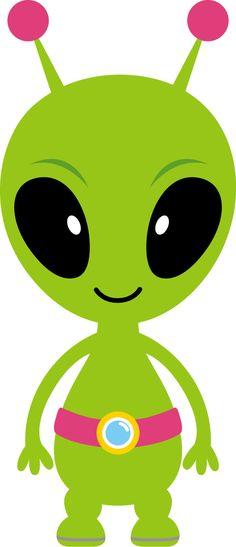 Proszę dopasuj ufoludka do jego pojazdu kosmicznego zgodnie z opisem…Ciekawa jestem jak sobie poradzicie z tym zadaniem…1. 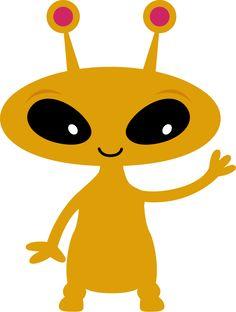 A ja jestemcałkiem malutki, i latam spodkiem w kolorowe nutki.2.Mój spodek jest w kropki kolorowe i lata niczymsamoloty odrzutowe.3.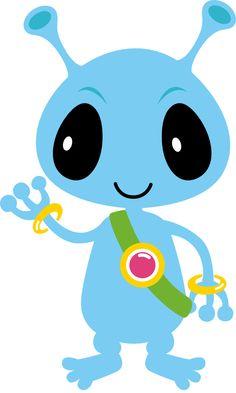 Wy chyba nie zgadniecie, że ja lubię latać w mojej rakiecie.Która jest w paski żółto–niebieskie, i chyba wszystkie dzieci pomieści.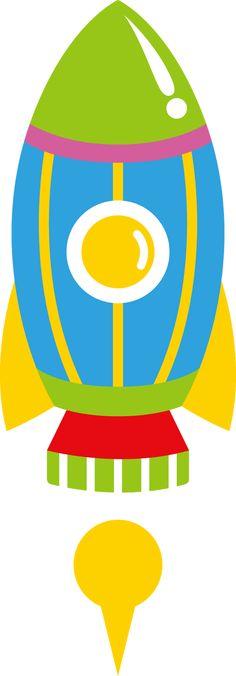 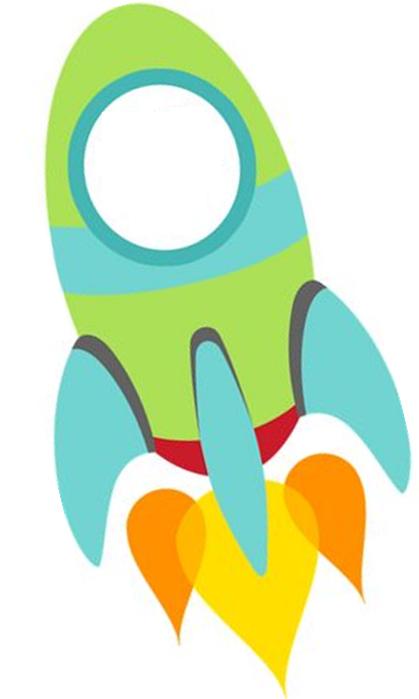 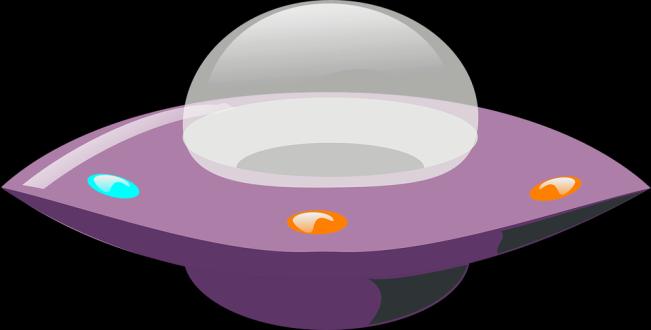 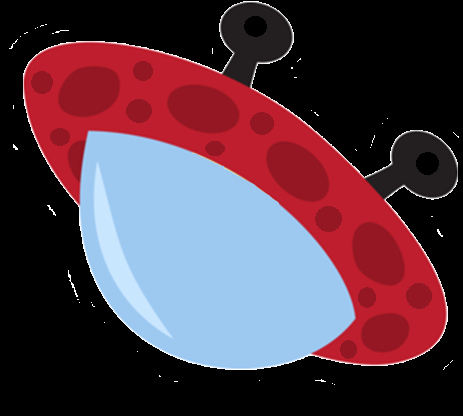 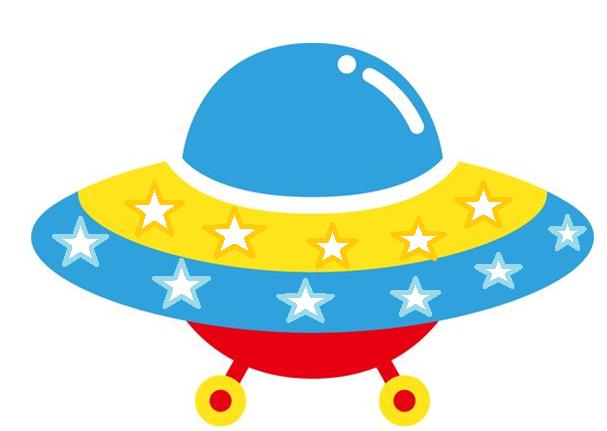 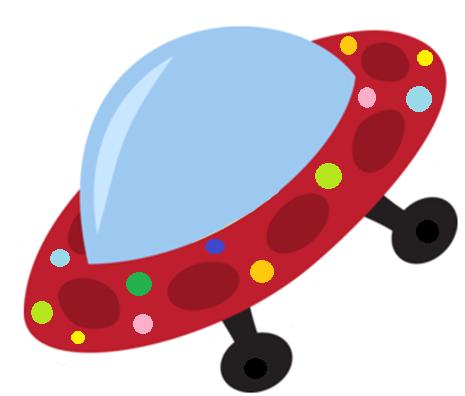 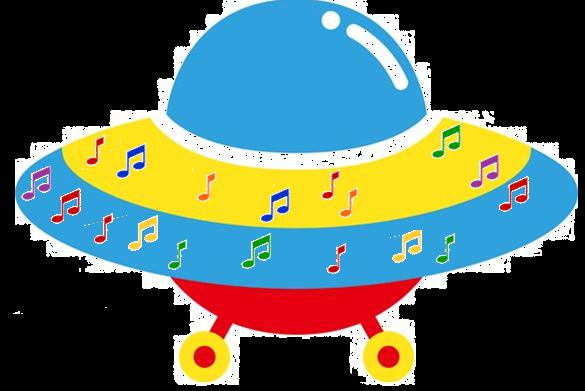 Na koniec kilka zadań jakie przygotowały dla Was ufoludki w ramach małej powtórki: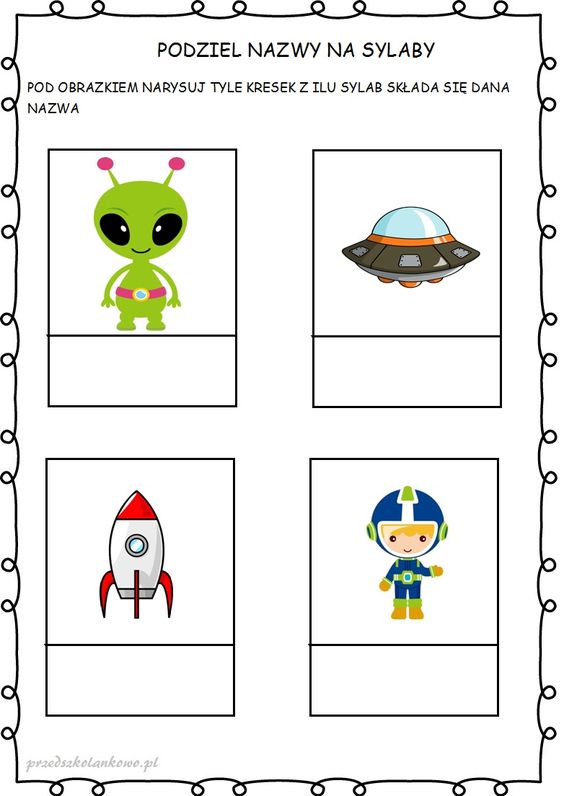 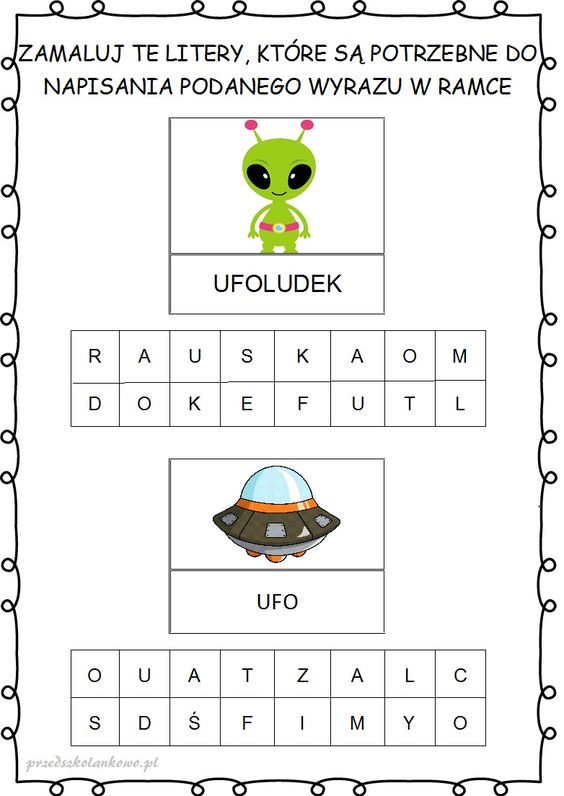 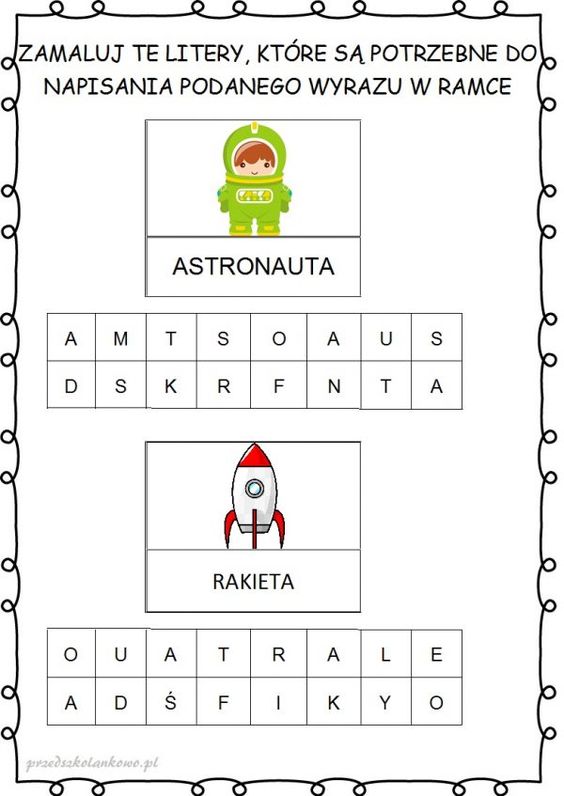 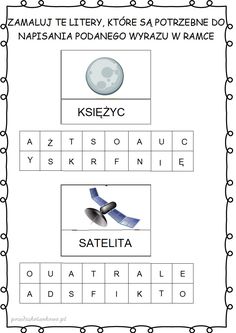 ZADANIA NA POPOŁUDNIEKARTY PRACY STR. 24, 25.POWODZENIA